 Environmental Affairs Board Minutes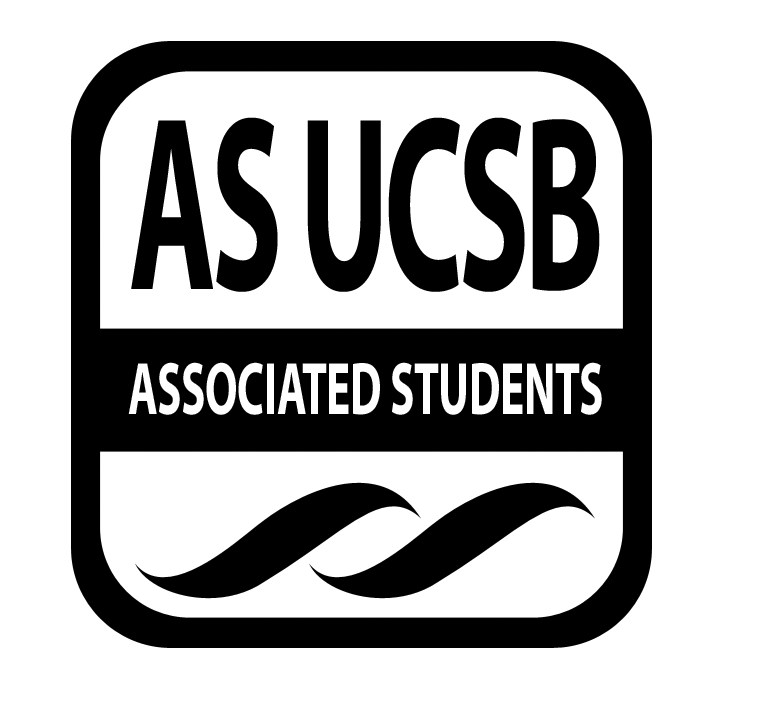 Associated Students 01/04/21 Zoom: https://ucsb.zoom.us/j/705918790CALL TO ORDER 7:04 pm by Kathryn Foster, minutes recorded by Alyssa YoungATTENDANCEMOTION/SECOND: Foster/KerrMotion language: I motion to pass the attendance as stated in the table.ACTION: Consent Additional approval required: YES (Senate)PUBLIC FORUMN/A COMMITTEE BUSINESSApproval of MinutesMOTION/SECOND: Foster/RobertsMotion language: I move to pass last week’s minutesACTION: 16-0-2Additional approval required: YES (Senate)INDIVIDUAL REPORTSCo-ChairsKathryn: Reminder to send slides in by TuesdayStarted emailing outside orgs to gauge interest Sophie:Sign up for bi-weekly meetings with your co-chairs: https://calendar.google.com/calendar/u/0/selfsched?sstoken=UUJkTGRLWUZ4eE13fGRlZmF1bHR8ZmQ0N2I4ZTViNmU1ZGY3ZDFhMDJkYTBmZWRmZjQ2OTY Access the form through your UCSB email Student Affairs ChairsMaritza:Scheduling 1st and 2nd ECOalition meetings for the quarter Creating a resource document outlining purpose and goals of the coalition Charu: If you want me to look over a TGIF grant proposal, please contact me by next week’s meeting! Publicity ChairsCristina: Working on IG takeoversLandry: Let us know if you’re interested in participating in the IG Takeover! Will add extra descriptions for each working group every weekKathryn: @Alyssa copy the IG descriptions for the GM reminder emails and newslettersHistorian Emma: Should we continue Throwback posts? YES! No weekly recap this week -- please send photos for next week’s GM! Going to try harder to get general members to participate this quarterEarth Day ChairsAlexa: Checking in with AS Graphic Designer Unsure if we should follow-up with orgs contacted last previously..Kathryn: I say to follow-up.Going to draft questions for the panelistsplanning social activities -- please share ideas! Planning to attend ECOalition meetingIzzy: Planning to get Ayana Johnson involvedSocial Chairs Jesus: coordinating with yoga teacher for yoga event! Lindsay:creating Google form for the book club to coordinate meeting timephoto contest in progressVolunteer ChairContacting orgs on campus and in IV about where they are in terms of holding in-person eventsThis week - discussing research opp regarding birdsSustainable Foods ChairsKat: Creating a slide for general meeting -- telling them to save food scrapsTrying out a sourdough starter in prep for sourdough workshopsending emails to other orgs to gauge interest in collaboratingJackie: N/AEnvironmental Justice ChairWorking on EJ presentation more like a working group EJA hasn’t had a retreat yet, so no updatesPolicy Campaign ChairsGabby: reaching out guest speakers Gabe is reaching out to Stephanie Prufer from EBG Coalition Researching for this quarter’s working groups Gabe: Next working group: Individuals and public policy finishing up on journaling from yesterdayEnvironmental News of the Week planning to have 1 slide about the Arctic will try to keep it brief! Sarah: there’s a lot of energy stuff that was snuck into the COVID bill, tooSustainable Lifestyle ChairsCarissa: Micro-plastics sustain-a-tips centered around plastics; recycling some material from last yearLily: Sustain-a-buddies meeting not happening this week; gauging timing for next week’s meetingwill focus on social aspect having another sustain-a-buddy form for those who want to joinSenate LiaisonN/AAdministrative AssistantN/AAdvisorN/AGROUP AND PROJECT REPORTSN/AOLD BUSINESSN/ANEW BUSINESS1.  MOTION/SECOND: Motion language: ACTION: ConsentAdditional approval required: YES (Senate)MOTION/SECOND:Motion language: ACTION: ConsentAdditional approval required: YES (Senate)MOTION/SECOND:Motion language: ACTION: ConsentAdditional approval required: YES (Senate)MOTION/SECOND:Motion language: ACTION: ConsentAdditional approval required: YES (Senate)MOTION/SECOND:Motion language: ACTION: ConsentAdditional approval required: YES (Senate)MOTION/SECOND:Motion language: ACTION: ConsentAdditional approval required: YES (Senate)DISCUSSIONAlexa: ECP presented on volunteer opportunities if anyone is interested! Biked through campus and saw the new engineering buildingADJOURNMENT AT 7:33pm MOTION/SECOND: Foster/Van PraagMotion language: motion to adjourn the meeting at 7:33pm.  ACTION: ConsentAdditional approval required: NONameNote:NameNote:Kathryn FosterCo-ChairPresentJackie AndrewsSustainable FoodsAbsent (Excused)Sophie RobertsCo-ChairPresentKat LaneSustainable FoodsPresentLily OrtizSustainable Lifestyle ChairPresentMaritza VasquezStudent AffairsPresentCarissa GarciaSustainable Lifestyle ChairPresentCharusheela GarapatyStudent AffairsPresentGabriel van PraagPolicy Campaign ChairPresentLandry GuillenPublicity ChairPresentGabby AlviraPolicy Campaign ChairPresentCristina DobbelaerePublicity ChairPresentSoham RayEnvironmental Justice PresentAlexa KerrEarth Day ChairPresentJesus Gomez GarciaSocial ChairPresentIzzy YoungEarth Day ChairPresentLindsay ErdmannSocial ChairPresentTaylor TaitSenate LiaisonAbsentRishit GunduVolunteer ChairPresentSarah SiedschlagAdvisorPresentEmma JurgensenHistorianPresentAlyssa YoungAdmin AssistantPresent